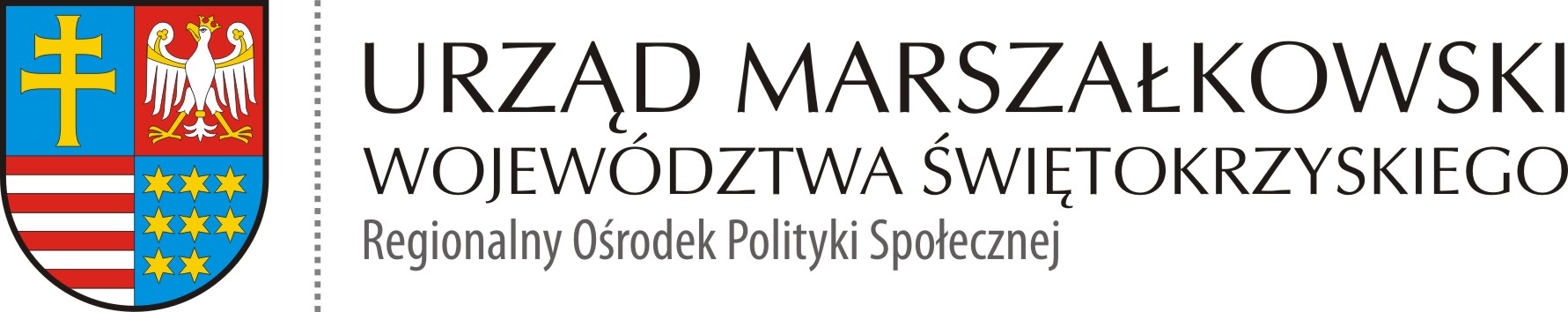 ROPS-II.052.2.14.2020  													Kielce 20.10.2020 r.ZESTAWIENIE OFERT – załącznik nr 1 do protokołu z dnia 20.10.2020 r.Usługa organizacji i przeprowadzenia szkolenia dla 12 liderów (animatorów) seniorów/grup/społeczności lokalnej – „Ja jako animator” w ramach projektu socjalnego gminy Bieliny w związku z realizacją projektu partnerskiego pn. „Liderzy kooperacji”W wyniku zapytania ofertowego dotyczącego realizacji usługi organizacji i przeprowadzenia szkolenia dla 12 liderów (animatorów) seniorów/grup/społeczności lokalnej – „Ja jako animator” w ramach projektu socjalnego gminy Bieliny w związku z realizacją projektu partnerskiego pn. „Liderzy kooperacji” zostały złożone dwie oferty.Najkorzystniejsza oferta została złożona przez firmę: Instytut Szkoleń Biznesowych, ul. Skautów 11B, 20-055 Lublin. Oferta ww. Wykonawcy spełnia wszystkie wymagania Zamawiającego. W klasyfikacji punktowej zgodnej z zapytaniem ofertowym otrzymuje ocenę – 100 punktów.Sporządzający:Agata Żuława - ………………. Lp.Nazwa i adres WykonawcyWarunki udziału w postępowaniuCena (C)max. 70 pktDoświadczenie zawodowe (D)max. 30 pktLiczba punktów ogółemC+DUWAGI1Stowarzyszenie „Osada Średniowieczna w Hucie Szklanej”Huta Szklana 37, 26-004 BielinySpełnia7 990,00557-1Liczba punktówLiczba punktów471057-2Instytut Szkoleń Biznesowych, ul. Skautów 11B, 20-055 LublinSpełnia5 360,00Powyżej 9100-2Liczba punktówLiczba punktów7030100-